CALENDRIER 2011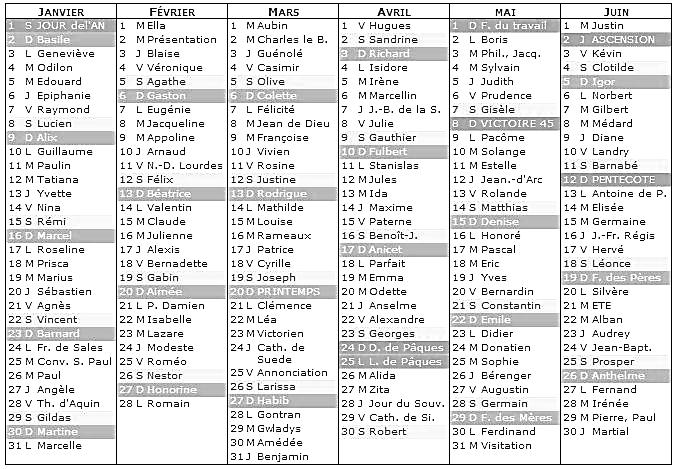 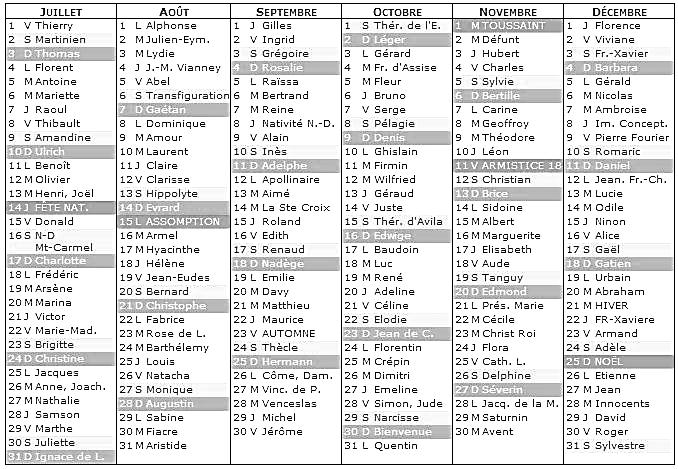 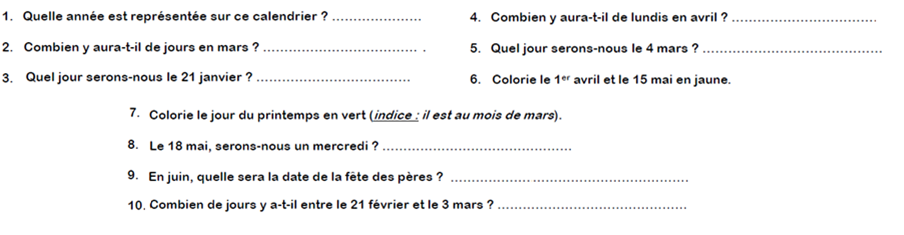 